О внесении изменений в постановлениеЕфремкасинского сельского поселения  Аликовского района Чувашской Республики от 15.01.2021 № 03 «Об утверждении Порядка признания безнадежной к взысканию  и списания  задолженности по платежам за пользование муниципальным имуществом и земельными  участками, расположенными на территории Ефремкасинского сельского поселения Аликовского района» В соответствии с Гражданским кодексом Российской Федерации, Бюджетным кодексом Российской Федерации, Федеральным законом от 06.10.2003 г. № 131-ФЗ «Об общих принципах организации местного самоуправления в Российской Федерации», Инструкцией по бюджетному учету, утвержденной приказом Минфина РФ от 30.12.2008 г. № 148н, Уставом Ефремкасинского сельского поселения Аликовского района Чувашской Республики администрация Ефремкасинского сельского поселения Аликовского района постановляет:         1. Внести в постановление Ефремкасинского сельского поселения Аликовского района Чувашской Республики от 15.01.2021 № 03 «Об утверждении Порядка признания безнадежной к взысканию  и списания  задолженности по платежам за пользование муниципальным имуществом и земельными  участками, расположенными на территории Ефремкасинского сельского поселения Аликовского района» следующие изменения:           пункт 4 Порядка дополнить абзацами следующего содержания:«-признания банкротом гражданина, не являющегося индивидуальным предпринимателем, в соответствии с Федеральным законом от 26 октября 2002  года № 127-ФЗ «О несостоятельности (банкротстве)» - в части задолженности по платежам в бюджет, не погашенной после завершения расчетов  с кредиторами в соответствии с указанным Федеральным законом;   -применения актов об амнистии  или о помиловании в отношении осужденных к наказанию в виде штрафа или принятия судом решения, в соответствии с которым администратор доходов бюджета утрачивает возможность взыскания задолженности по платежам в бюджет;  - исключения юридического лица по решению регистрирующего органа из единого государственного реестра юридических лиц и наличия ранее вынесенного судебным приставом-исполнителем постановления об окончании исполнительного производства в связи с возвращением взыскателю исполнительного документа по основанию, предусмотренному пунктом 3 или 4 части 1 статьи 46 Федерального закона от 2 октября 2007 года № 229-ФЗ «Об исполнительном производстве», - в части задолженности по платежам в бюджет, не погашенной по причине недостаточности имущества организации и невозможности ее погашения учредителями (участниками) указанной  организации в случаях, предусмотренных законодательством Российской Федерации.».2. Контроль за исполнением настоящего постановления оставляю за собой.3. Настоящее постановление вступает в силу после его официального опубликования.Глава Ефремкасинскогосельского поселения                                                                                                             В.М. Ефимов                   ЧУВАШСКАЯ РЕСПУБЛИКА 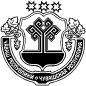 АДМИНИСТРАЦИЯЕФРЕМКАСИНСКОГОСЕЛЬСКОГО ПОСЕЛЕНИЯ АЛИКОВСКОГО РАЙОНА ЧĂВАШ РЕСПУБЛИКИЭЛĔК РАЙОнĕЕХРЕМКАССИ ЯЛ ПОСЕЛЕНИЙĕН АДМИНИСТРАЦИЙĕ ПОСТАНОВЛЕНИЕ 15.03.2021 № 16д.ЕфремкасыЙЫШАНУ15.03.2021 № 16Ехремкасси яле